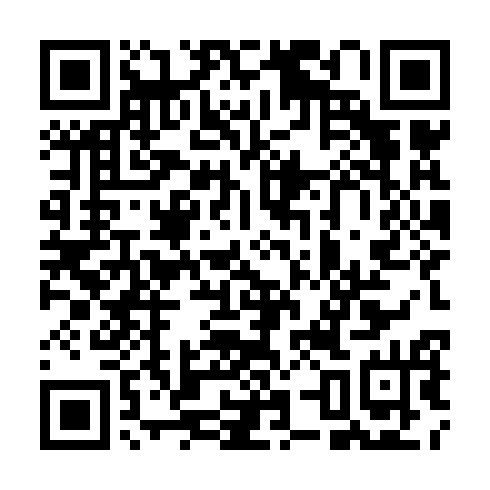 Ramadan times for Corbin Heights Housing, Connecticut, USAMon 11 Mar 2024 - Wed 10 Apr 2024High Latitude Method: Angle Based RulePrayer Calculation Method: Islamic Society of North AmericaAsar Calculation Method: ShafiPrayer times provided by https://www.salahtimes.comDateDayFajrSuhurSunriseDhuhrAsrIftarMaghribIsha11Mon5:535:537:091:014:186:546:548:1012Tue5:515:517:071:014:196:556:558:1113Wed5:495:497:051:004:206:566:568:1214Thu5:485:487:041:004:206:576:578:1415Fri5:465:467:021:004:216:586:588:1516Sat5:445:447:001:004:227:007:008:1617Sun5:425:426:5912:594:227:017:018:1718Mon5:415:416:5712:594:237:027:028:1819Tue5:395:396:5512:594:237:037:038:2020Wed5:375:376:5412:584:247:047:048:2121Thu5:355:356:5212:584:247:057:058:2222Fri5:335:336:5012:584:257:067:068:2323Sat5:325:326:4812:584:267:077:078:2424Sun5:305:306:4712:574:267:087:088:2625Mon5:285:286:4512:574:277:107:108:2726Tue5:265:266:4312:574:277:117:118:2827Wed5:245:246:4212:564:287:127:128:2928Thu5:225:226:4012:564:287:137:138:3129Fri5:215:216:3812:564:297:147:148:3230Sat5:195:196:3712:554:297:157:158:3331Sun5:175:176:3512:554:307:167:168:341Mon5:155:156:3312:554:307:177:178:362Tue5:135:136:3212:554:307:187:188:373Wed5:115:116:3012:544:317:197:198:384Thu5:095:096:2812:544:317:207:208:405Fri5:075:076:2612:544:327:227:228:416Sat5:065:066:2512:534:327:237:238:427Sun5:045:046:2312:534:337:247:248:438Mon5:025:026:2212:534:337:257:258:459Tue5:005:006:2012:534:337:267:268:4610Wed4:584:586:1812:524:347:277:278:48